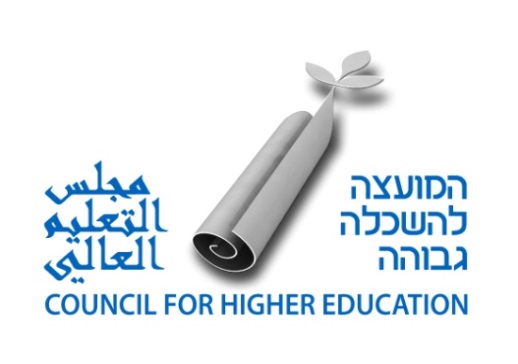 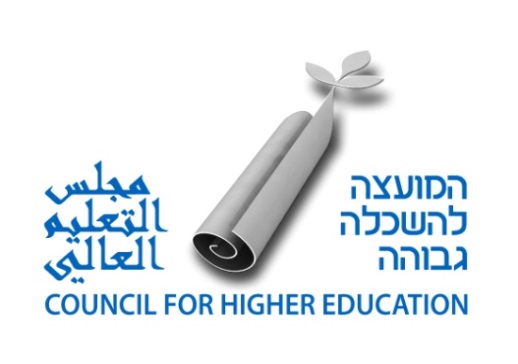 תכנית המלגות לתואר שני מחקרי באוניברסיטאותליוצאי/ות אתיופיהטופס בקשה – תשפ"ג אנא קראו בעיון את התקנון וההנחיות.  יש למלא את הטופס בדייקנות ובאופן ברור. יש לצרף את כל המסמכים הנדרשים בהתאם לתקנון:תעודת זכאות תואר ראשון.גליונות ציונים של לימודי התואר הראשון.מיקומו היחסי של המועמד ביחס לקבוצת הלימוד (מחלקה, חוג וכו')גליון ציונים של השנה הראשונה בלימודי התואר השני וציון ממוצע סופי של שנה זו.אסמכתא רשמית של המוסד המגיש על קבלתו של המועמד ללימודי תואר שני במסלול מחקרי או מסלול ישיר לדוקטורט.אסמכתא על אישור תוכנית המחקר (התזה) של המועמד/ת.תקציר קורות חיים.מכתב אישי (עד עמוד) מהמועמד/ת לחברי הוועדה בו הוא/היא מתבקש/ת לכתוב בסגנון חופשי (ולא פורמאלי) על הרקע האישי והמקצועי ועל תחום לימודיו/ה. מכתב זה יכול לכלול פירוט אודות הרקע האישי, המשפחתי והחברתי, מקומות לימודים, התנדבות, עבודה, הרקע לבחירה במסלול לימודים זה וכיו"ב.שתי המלצות מאנשי סגל בכיר שלימדו את המועמד/ת בתואר ראשון. במידת האפשר יוגשו המלצות של אנשי סגל מהמוסד בו לומד/ת המועמד לתואר שני. לא תידון בקשה הלוקה בחסר או שאינה עונה לתנאי המלגה.פרטים אישיים של המועמד/תכתובת מגוריםפרטי התקשרותלימודים אקדמיים – תואר ראשוןלימודים אקדמיים  - תואר שני פרסים, הצטיינות וכד'שמות מנחים וממליצים (יש לצרף מכתבי המלצה)שיקולי המוסד בהגשת המועמד/ת (יש למלא ע"י נשיא המוסד או סגן הנשיא לעניינים אקדמיים, ניתן לצרף כמכתב נלווה)________________________________________________________________________________________________________________________________________________________________________________________________________________________________________________________________________________________________________________________________________________________________________________________________________________________התחייבות המועמד והמוסד לתנאים הנדרשים בתקנון    אנו הח"מ מתחייבים לעמוד בכל תנאי המלגה כפי שמופיעים בתקנון ובהנחיות. 	תאריך________________	שם וחתימת המועמד/ת__________________תאריך________________	שם וחתימת סגן הנשיא /רקטור____________שם משפחה:שם פרטי:ת.ז.שנת לידהמצב משפחתיר / נ /  גשם משפחה (לועזית):שם פרטי (לועזית):מגדרשנת עליהארץ לידהאזרחותז/נעיר/ישובשכונהרחובמס' ביתכניסהמס' דירהטל' בביתטל' ניידטל' בעבודהטל' נוסףכתובת דוא"לשנת התחלה ושנת סיום התוארמוסד אקדמיתוארשם המוסד האקדמי פקולטהתוארתחום המחקרשנהפרס הצטיינותשםתפקידקורס/ים בהם לימד את המועמד